Artikelbeschreibung /Ausschreibungstext Textiles Sauberlaufsystem Haymon Ultra – PVC Rücken verstärktTextiles Sauberlaufsystem entsprechend den Anforderungen der EN 1307.Herstellungsart: VelourPolmaterial: 100% recyceltes (Econyl®) PolyamidTrägermaterial: Vliesstoff PET/PARückenmaterial: PVCHergestellt in Europa mit phthalatfreiem Vinylrücken und zu 100% recyclingfähig.Strapazierwert (EN 1307): 33Gesamtdicke (ISO 1765): ca. 9,0 mmGesamtgewicht (ISO 8543): ca. 5.100 g/m²Poleinsatzgewicht (ISO 8543): 900 g/m²Polhöhe (ISO 1766): 6,0 mmBrandverhalten (EN 13501-1): Bfl-s1Komfortwert (EN1307): LC3Dessin/Farbe: Meliert/9 FarbenRollenbreite inkl. 2,5 cm PVC-Rand: 135 cm / 200 cmRollenlänge: max. 20 mMatten inkl. 2,5 cm PVC-Rand:60 x 90 cm / 90 cm x 150 cmFarbton nach Wahl des AG aus der Standardkollektion.Georg Traugott GmbH, Feldstraße 1, 6020 Innsbruck	LO: …………………………	SO: …………………………	________________________Menge: ……………      Einheit: m²		EP:  ……………………….…	GP: …………………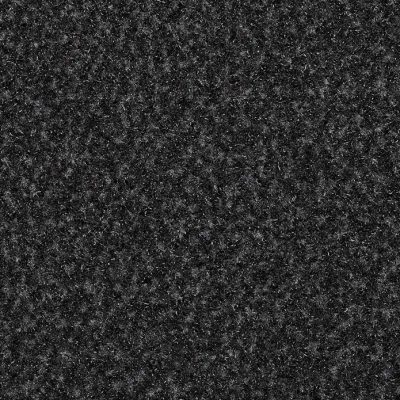 